ContentsMayor’s Foreword 										2							Introduction 											2What is a Town Council Business Plan? 								2Why has the Town Council decided to produce a Business Plan? 				2Community Involvement in the Business Plan process 						3Monitoring the Business Plan 									3An overview of Blaenavon Town Council 							4Town Council Staff and Management 								5Corporate Vision and Objectives 								6The Town Council’s vision for Blaenavon 							6The Town Council’s Mission Statement:  							6The Key Objectives of Blaenavon Town Council 							8Finance and General Purpose 									9Town Council Governance 									12Blaenavon Town Council’s Main Areas of Responsibility 					14Who else has Responsibility for Service Delivery in Blaenavon 					15The Mayor and Civic Events 									16Public Events 											17Donations and Grants 										20Communications 										23Remembrance 											23Community Policing and Safety 								25Planning and Environment 									26Personnel 											27Highways 											28Street Cleanliness 										29Public Footpaths and Rights of Way 								30Economy and Development     									32Blaenavon Town Council’s Economic Development Objectives 					32Next Steps 											33Project Action Plan (Appendix 1)								Mayor’s ForewordI am very pleased to be introducing our first ever Business Plan for Blaenavon Town Council for the period April 2018 – May 2021. 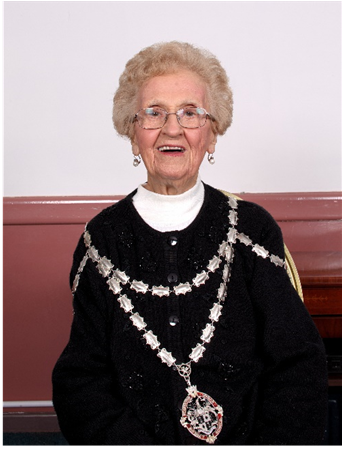 This document provides a summary of the main aspirations of Blaenavon Town Council (BTC) for the next four years. It will determine how your council will plan and achieve these objectives with review and input from the appropriate local organisations and key partners.We hope that it will enable you to understand the Council’s aims, policies and governance arrangements and help inform as to what might be expected from the Town Council during that period.  Our Business Plan should also give you the confidence that your town is being supported in an efficient, forward thinking and effective way. However, the work of the Town Council is not limited by the aspirations and objectives of its Business Plan. We are always ready to consider new projects, take on new challenges and listen to your ideas. The Council understands that community engagement and involvement is key to our success and therefore we would welcome your comments and suggestions as we move forward.  IntroductionWhat is a Town Council Business Plan? It is a statement of the Town Council’s vision for the town, its purpose, values, objectives and key priorities.  It is not intended to be a traditional ‘Town Plan’ which sets out aims and ambitions that are delivered by the community and partners. Rather it is a document that sets out what Blaenavon Town Council itself can achieve, either directly or by trying to increase its influence on the relevant delivery body, such as the County Borough Council.  The aim of the Business Plan is to give Blaenavon’s residents a clear understanding of what the Town Council is trying to achieve and how it intends to deliver this. It details what the Town Council intends to focus on over the next four years. The Business plan will be used each year to plan activities and set the budget for the coming year.  Why has the Town Council decided to produce a Business Plan? Having an agreed strategy will provide a framework for the Town Council to work within, enabling it to operate in a more consistent and co-ordinated way. Since the development of the Business plan has been based on community engagement and involvement, the Town Council will become more confident and proactive in its decision-making around service delivery.The plan helps the council to minimise risks, it clearly justifies the budget and the Council's actions to all parties. It provides a benchmark for reviewing the Council's performance and shows that the Council has planned its activities with care. The plan provides a basis for additional decision making and it provides clear guidance to your Councillors, together with the Clerk / Responsible Financial Officer.At the same time, the Business plan will help the local community to have a better understanding of what the Town Council does and, to clarify what it doesn’t do; in other words, to explain what issues fall under the responsibility of other delivery bodies such as Torfaen County Borough Council and other statutory organisations.It is a ‘live’ document which the Town Council will update regularly, enabling it to track and monitor its progress against the key priorities. Because the Business plan will be publicly available, Blaenavon’s residents will also be able to monitor progress.Community Involvement in the Business Plan process To ensure that the Business plan truly represents Blaenavon’s best interests, the Town Council invited the local community to participate in its development. In January 2018, a consultation document was made available to the residents and businesses in Blaenavon, completed responses were analysed, and covered a range of age groups. By maximising the opportunities for community engagement, Blaenavon Town Council is well placed to support the key plans and objectives that will shape Blaenavon in future years. Monitoring the Business Plan  Evaluating progress against the list of activities which make up the ‘Action Plan’ (Appendix 1) will take place at monthly Town Council Finance meetings.Each meeting will consider one of the Business plan projects and will seek to understand the progress made, where further work is needed and if there are any blockages to progress. The whole Business plan will be reviewed annually to keep the document relevant and up-to-date.  The Business plan will be available on the Town Council website, with hard copies available to view in the Town Council Office, Library and Heritage Centre.The Town CouncilAn overview of Blaenavon Town Council Blaenavon Town Council is a corporate body.  It exists whether or not there are members. It is distinct from, although composed of its members namely Councillors.Blaenavon Town Council is not a voluntary organisation, or a community group and it has no reference to the Church or any religious purposes.  It is a local authority and the first tier of local government. There are two tiers of local government, each with different responsibilities. Blaenavon Town Council is the first and most local tier, with an important role to play in promoting the town, representing its interests and supporting the work of different groups within the community. Torfaen County Borough Council is the second tier and is responsible for services including car parking, street cleaning, highways relating to both roads and pavements, education, health and social services, public rights of way and libraries to name but a few.The Town Council spends public money through funds raised from the council tax (known as the “precept”) and its members are elected to office. Blaenavon Town Council has twelve Councillors who are elected every five years. The Town Mayor is elected annually at the Town Council Annual General Meeting held in May, together with the appointment of the Deputy Mayor.Blaenavon Town has two wards namely East and West. Each ward has six councillors currently representing the Labour Party, Plaid Cymru, together with four independent councillors. Elections were last held in May 2017 and are scheduled to be held next in May 2021, Councillors are unpaid and commit their time to improving Blaenavon and maintaining it as an attractive and sustainable place in which to live, visit and to do business. The Town Council is extremely proud of the World Heritage status that Blaenavon holds and are committed in every way to promote and enhance this fantastic accolade. The Town Council works with and supports other local organisations. It also appoints councillors to sit on committees and outside agencies.The full Council meets monthly (4th Wednesday) and the Finance Committee (2nd Wednesday) in the Council Chamber. All meetings are open to the public with a period set aside for members of the public to address the council with relevant questions.Local councils are created by law (An Act of Parliament) namely the Local Government Act 1972. They can only do those things which the law permits them to do which are known as Powers. In addition, there are things stated in the law which local councils must do, known as Duties. DutiesDuties placed upon the council are limited.  Many of these duties are procedural and include that a Chairman or Mayor must be elected, that all meetings must be given public notice of at least three clear days, and not less than three meetings plus one annual meeting of the council must be held during a year.   There are some duties relating to functions and these include the fact that councils must consider the impact of crime and disorder within their decisions. PowersThe powers a local council have are wide and varied.  These are functions laid down in various Acts of Parliament which local councils are permitted to carry out if they so wish.  Some of the things a local council may do include the provision of (or contribution to) a wide range of recreational facilities, tourism schemes, festivals, fetes and the arts, bus shelters, litter bins, meeting and conference rooms and facilities, footpaths and street cleaning to name but a few. Town and Community Councils vary in size, from representing tens of thousands of people down to less than 100 people but the laws which govern them are the same. The population of Blaenavon is 6,000 with an electorate of 4,510. The power to incur expenditure, not otherwise authorised, is given to the council by Section 137 of the Local Government Act 1972.Role of the Local CouncilBlaenavon Town Council represents the views, needs and wants of the community, acting as the cohesive voice. Councillors have a collective responsibility to listen and respond to constituents.  Blaenavon Town Council has a role as employer. This means that it is subject to all employment and equality laws. Whilst Councillors have individual responsibility for the decision-making process, decisions are ratified by the whole Council. In other words, each Councillor has a 1/12th decision making and voting right. All ratified decisions are recorded within the Council meeting minutes and the Clerk is responsible for their implementation and providing future updates.If the Council acts beyond its powers, it is said to act “Ultra Vires” this is the Latin meaning for “Beyond its Powers”The Council is also subject to an annual internal and external audit and has a duty to appoint an Internal Auditor.  There is also an obligation for the council to act with openness and transparency as well as abiding by both the Freedom of Information Act 2000, the Data Protection Act 1998, Employment / Pension regulations together with the Equality Act of 2010.The role and responsibilities of a local council are often far above the impressions that members of the public envisage.   Town Council Staff and Management The Council has one employee. The administration of the Town Council is carried out by a Town Clerk namely Kevin Warren who is appointed by the Council and is also the Council’s Responsible Financial Officer (RFO).  The Town Clerk must carry out all the functions required by law as the Town Council’s Proper Officer and issue all statutory notifications determined by legislation in particular the Local Government Act 1972.There are many very effective, pro-active councils across the country with a trained, professional clerk and enthusiastic, skilled councillors.  There is a need to be well-informed of many laws and responsibilities.  It would not be possible or necessary to know everything there is to know, but the provision of a training budget and the commitment to training for Clerks, and Councillors is vital to an efficient and effective council. Blaenavon Town Council is a member of One Voice Wales who operate a training schedule for Community and Town Councils. They deliver training to Councillors (Clerks are also welcome) on a wide range of subjects which support objective decision making with up to date legislation. Members of Blaenavon Town Council have attended numerous training courses since the newly elected council was formed in May 2017.The Clerk of the council is also a member of the Society of Local Council Clerks which is the professional body for local council governance and administration across Wales and the United Kingdom.Your Town Council is pictured below: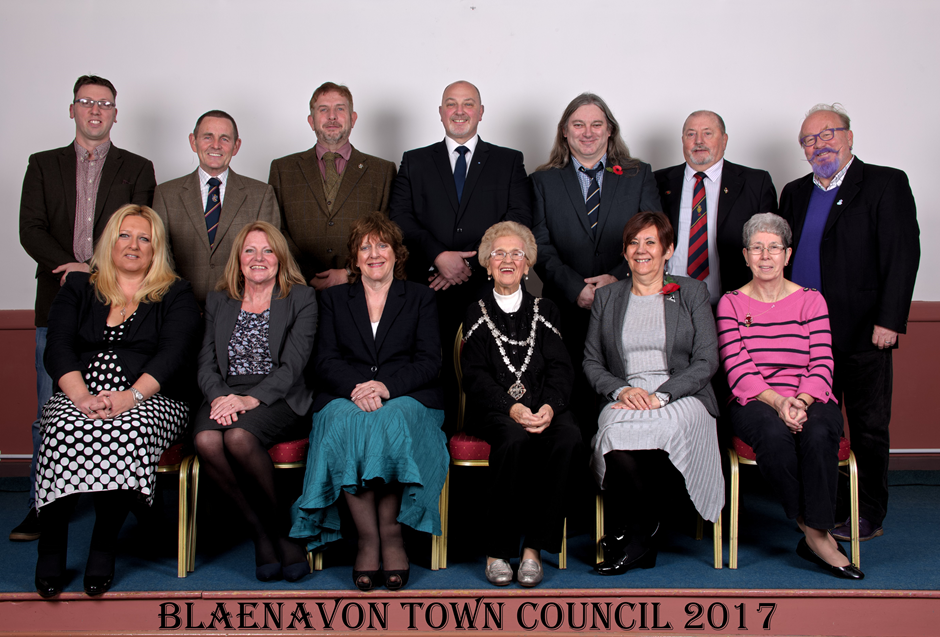 Corporate Vision and ObjectivesThe Town Council’s vision for Blaenavon is: The Town Council’s Mission Statement is:  Some examples of this are listed below:Blaenavon Town Council is passionate about the community it serves and is always looking to support initiatives to enhance service delivery and wellbeing. An example of this is the work that is currently being conducted in relation to Dementia awareness. The aim is to promote Blaenavon in becoming a Dementia Friendly Community. To achieve this, Councillors received training in September 2017 and are now accredited as Dementia friends. They have implemented an action plan to show how they are working towards delivering Dementia awareness within Blaenavon.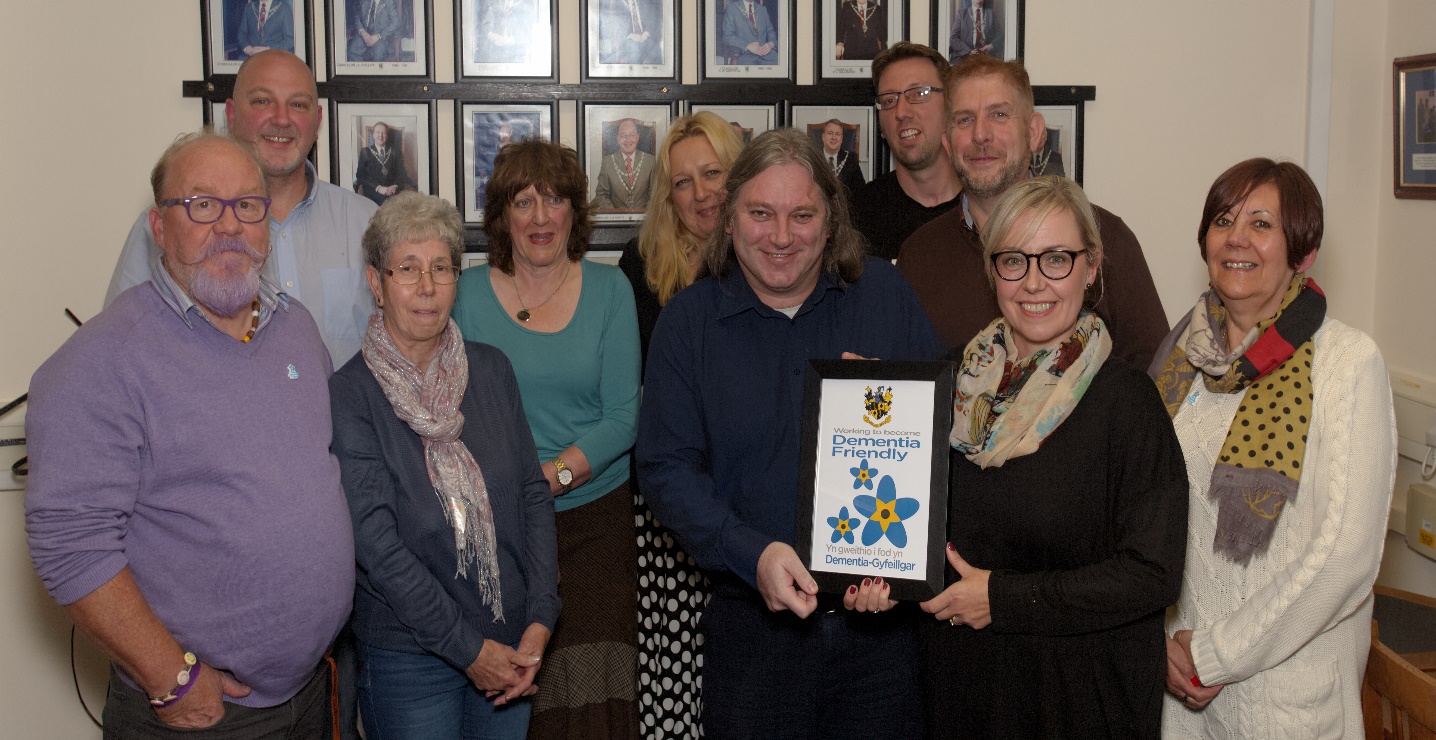 In December 2017 the Council set up an awareness input for all Blaenavon Town traders. This was held at the Queen Victoria pub aided by mince pies and a glass of wine.In January and February 2018, the Council initiated and supported further awareness inputs to other organisations within the Town namely the Royal British Legion, the Workmen’s Hall and staff at the Museum. The Council is also working with local partners at Big Pit and other regional organisations to support its ambition for Blaenavon to become the first Dementia Friendly Community in Wales.The Key Objectives of Blaenavon Town Council are: Financial InformationThe successful achievement of the Council’s objectives is dependent on the Council and its Clerk managing and delivering projects, processes, governance and activities to a high standard thus ensuring confidence in being well placed to achieve the objectives set out above. The Council has highlighted the below seven processes as being crucially important: Finance and General PurposeIncome The Town Council is funded by the residents of Blaenavon, through what is known as the ‘precept’. This is the local tax set by the Town Council which is collected on its behalf by Torfaen County Borough Council as part of the Council Tax bill. On average, £49.03 per year (Band D property) of Blaenavon residents’ Council Tax (i.e. £0.94 per week) contributes to the Town Council precept.  As an example, the budgeted expenditure for the Council in 2018/19 is £93,744. This is funded from Blaenavon Council Tax Payers. Expenditure The main items of expenditure are: General Town Council administration and staff salary, office rent and service charges.Match funding Townscape Heritage Project.Community themed projects allocated with the Town Council Business Plan.Town Council Carol service / Christmas lighting and switch-on event Community organisation grants Town floral displays Town events / festivals Remembrance paradeBlaenavon Town Council contributes to the community in many ways. Recent examples for 2017 are:Except for a small contingency sum, the budget is fully allocated. Therefore, unless the Town Council can secure new grant funding which is only available for certain activities, any new activities or facilities which require additional resources would either have to replace an existing activity, be funded from reserves, or be funded via an increase in the precept. Any un-used contingency or under spend can be allocated to a rolling capital fund and built up for specific purposes an example of which are earmarked community themed projects allocated within the Business plan.Reserves Blaenavon Town Council adopts a risk-based approach to its levels of reserves which is reviewed annually. Currently the minimum level of general reserves is set at approximately six months gross operating costs, within Wales Audit Office guidelines of 3-12 months costs. Reserves can only be held above this for specific, earmarked purposes as alluded to above in relation to Community themed projects.Allowances Councillors are unpaid but can claim an allowance for their duties which is currently £150. There is however an allowance given to the Mayor to meet any expenses involved in fulfilling the Mayoral duties. The agreed amount for 2018 /19 is £1,500. Deputy Mayor £500AuditsBlaenavon Town Council submits its Annual Return to the External Auditor each year in accordance with the Accounts and Audit (Wales) Regulations 2014. These were made available for inspection in September 2017 by local electors and are published on our website.  A copy of the previous three year's annual return is also published online. In addition to the annual external audit Blaenavon Town Council commissions a six monthly Internal audit.  Quarterly inspections are also conducted by two appointed Councillors for added resilience and scrutiny.Town Council GovernanceGood Governance Objectives:    Blaenavon Town Council aims to be a professional, competent and a caring Town Council.  To be open and accountable in all that it does, whilst ensuring the management of Town Council resources are both rigorous and sound.Blaenavon Town Council have in place their own Standing Orders and Financial Regulation schedules, both of which have been reviewed extensively and formally adopted by the Council in November 2017.All matters in relation to finance and audits are completed whilst observing the Governance and Accountability in Local Councils in Wales – A Practitioners Guide 2011 (Amended 2014) Governance Activities:  Blaenavon Town Council’s main areas of responsibility  The Town Council has responsibility for: 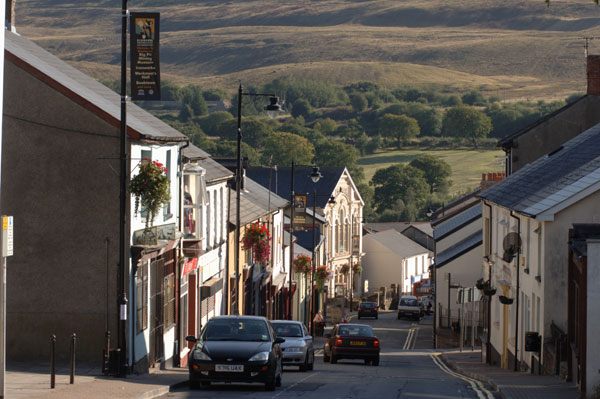 The Council is also represented on several external organisations, including: Who else has responsibility for service delivery in BlaenavonWhere services are provided by others, the Town Council endeavours to ensure that they are dealt with effectively and in accordance with the wishes of the community.The Mayor and Civic events   The Mayor of Blaenavon is elected at the Annual Council Meeting in May each year.  At this time the new Mayor announces which charities they will be supporting during their mayoral year in office.   Every year the Mayor looks forward to a full year of fundraising activities and Mayoral engagements across Blaenavon and neighbouring towns.The Mayor hosts a number of events during the year in office. The Town Council supports six regular events for the Mayor these are listed below. The Council also supports the Mayor’s attendance at other events within of the Town together with other functions relating to neighbouring community and county borough councils.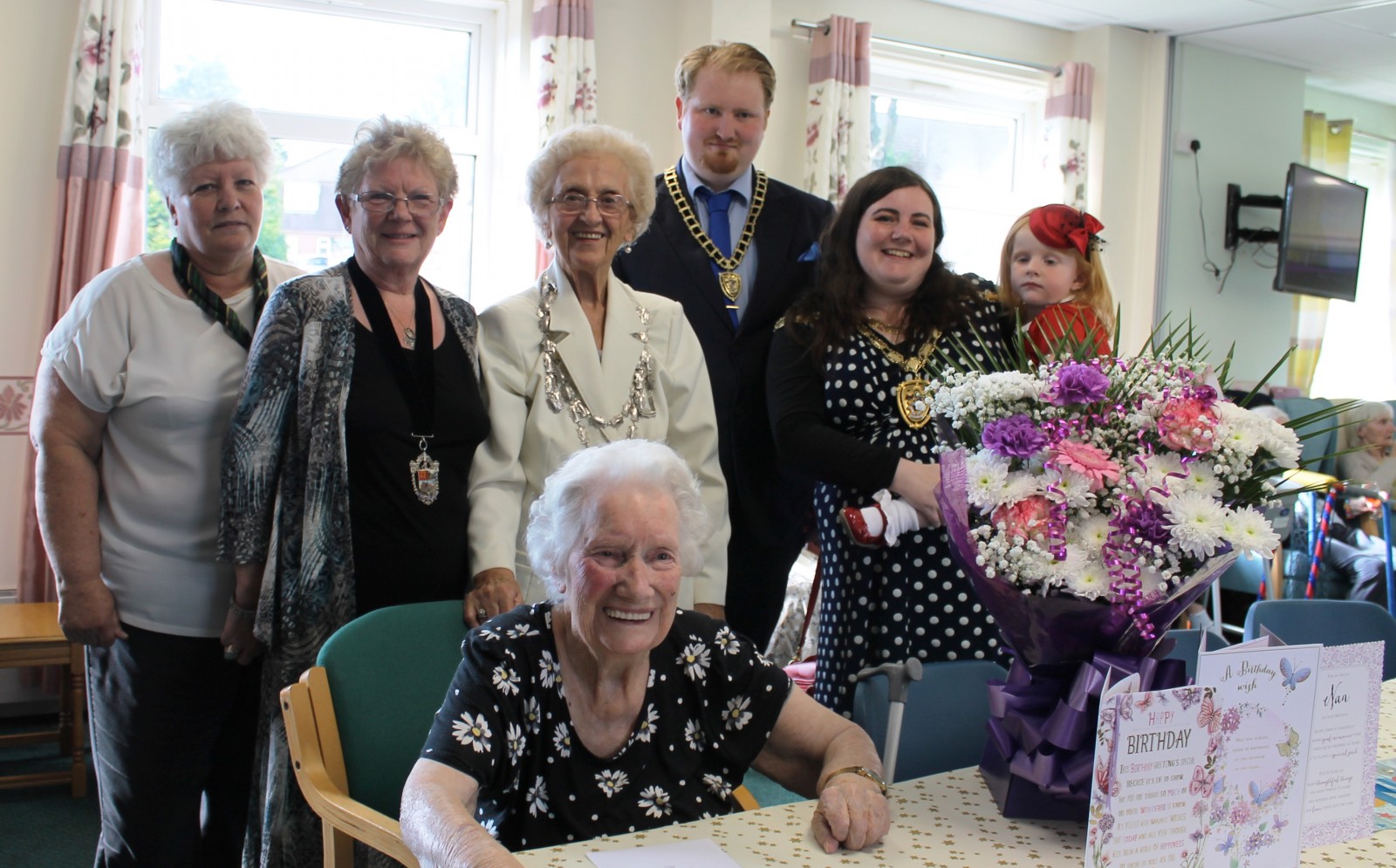  Public Events Most events and festivals held in Blaenavon are in partnership with local organisations namely Blaenavon Town Team, Big Pit mining museum, Blaenavon Heritage Centre, Torfaen County Borough Council and other smaller organisations for example Blaenavon Camera Club and the Royal British Legion.The Town Council is seeking to support the development of community-based organisations, driven by key local stakeholders to promote public events and tourism.  The Town Council retains a small budget to fund community celebrations / festivals with smaller amounts of funding made available through occasional grants for those projects which are felt particularly beneficial to Blaenavon’s residents and the wellbeing of the community in general.Heritage Day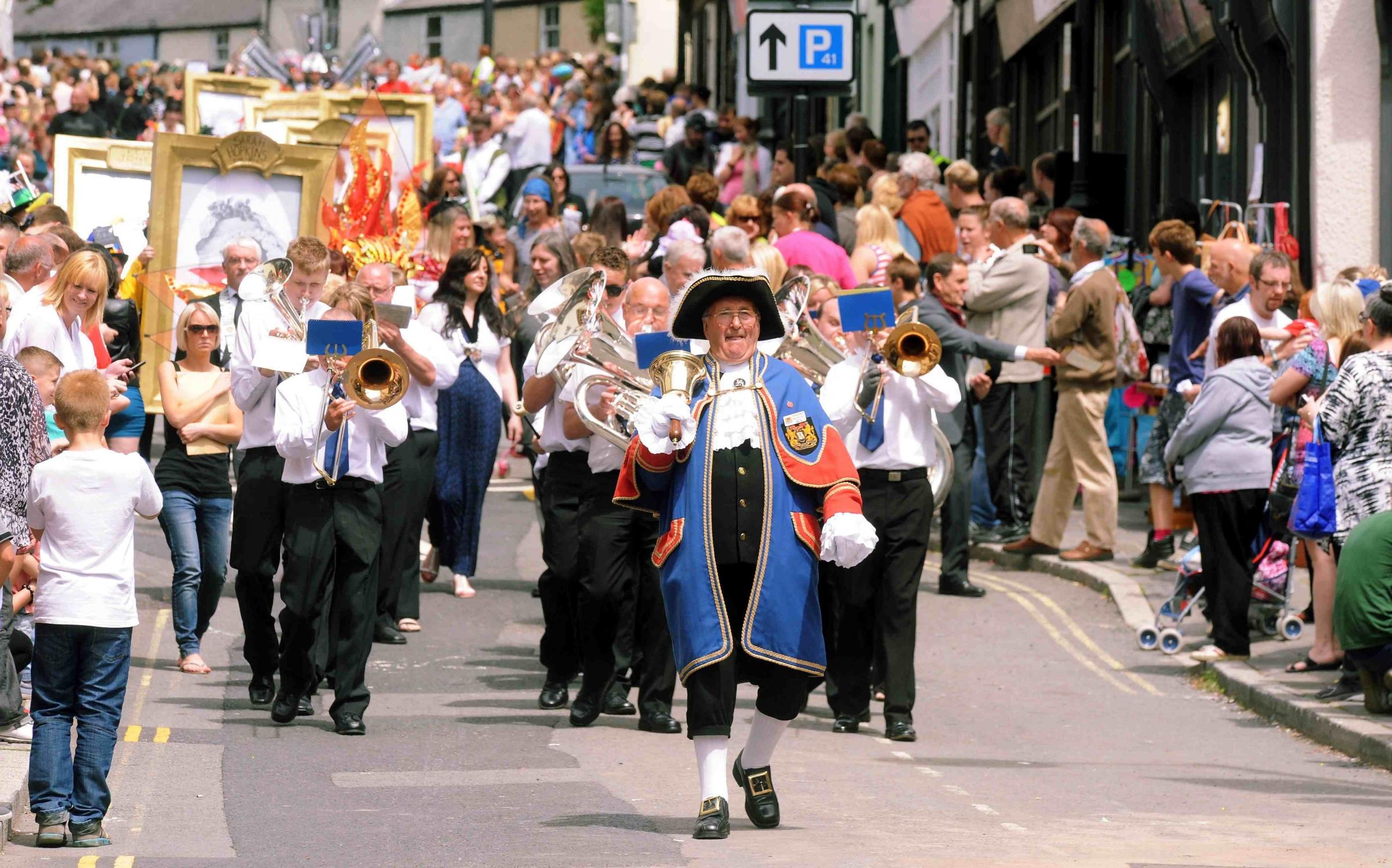 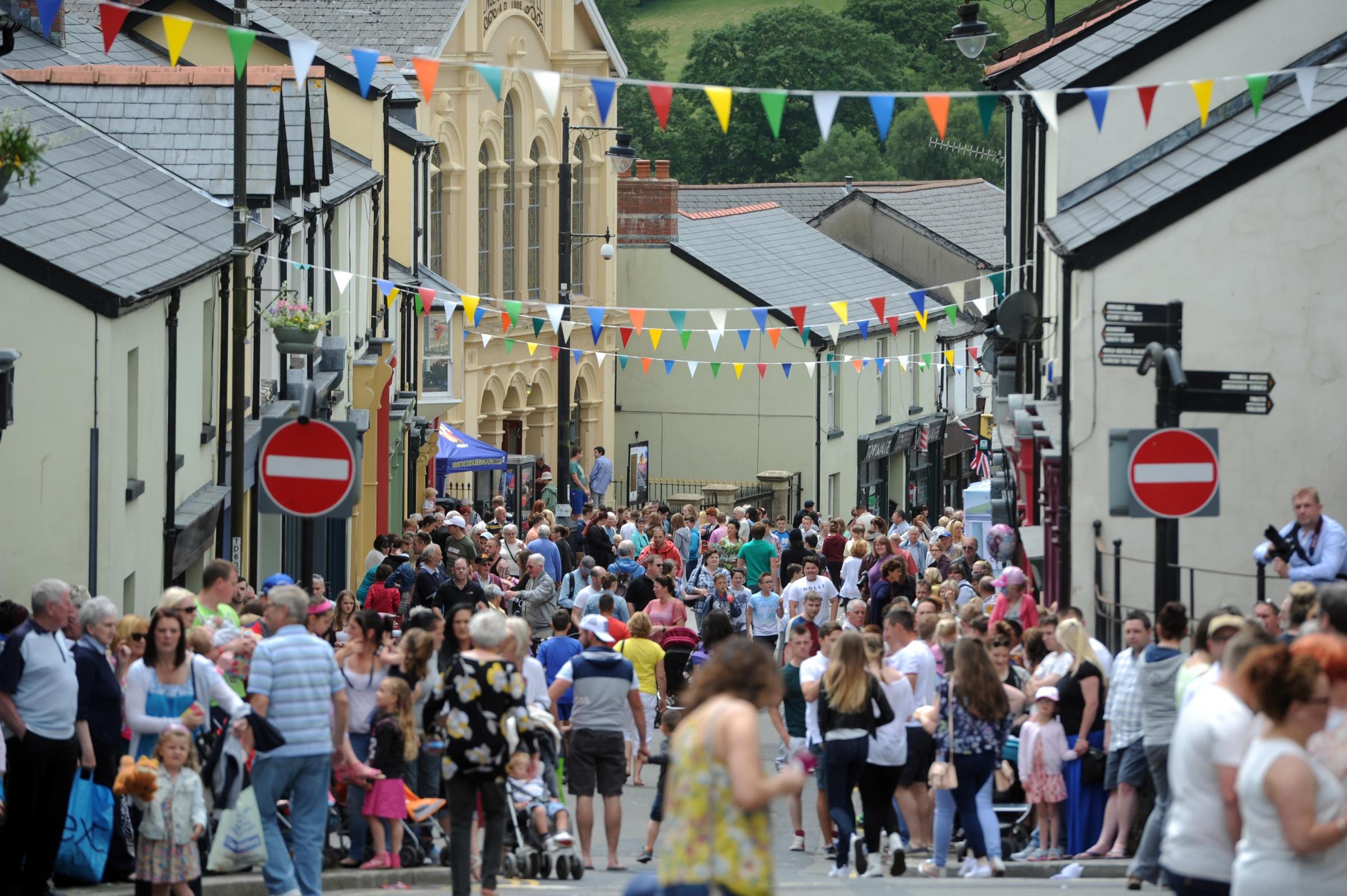 Town Carol Service and Christmas Lights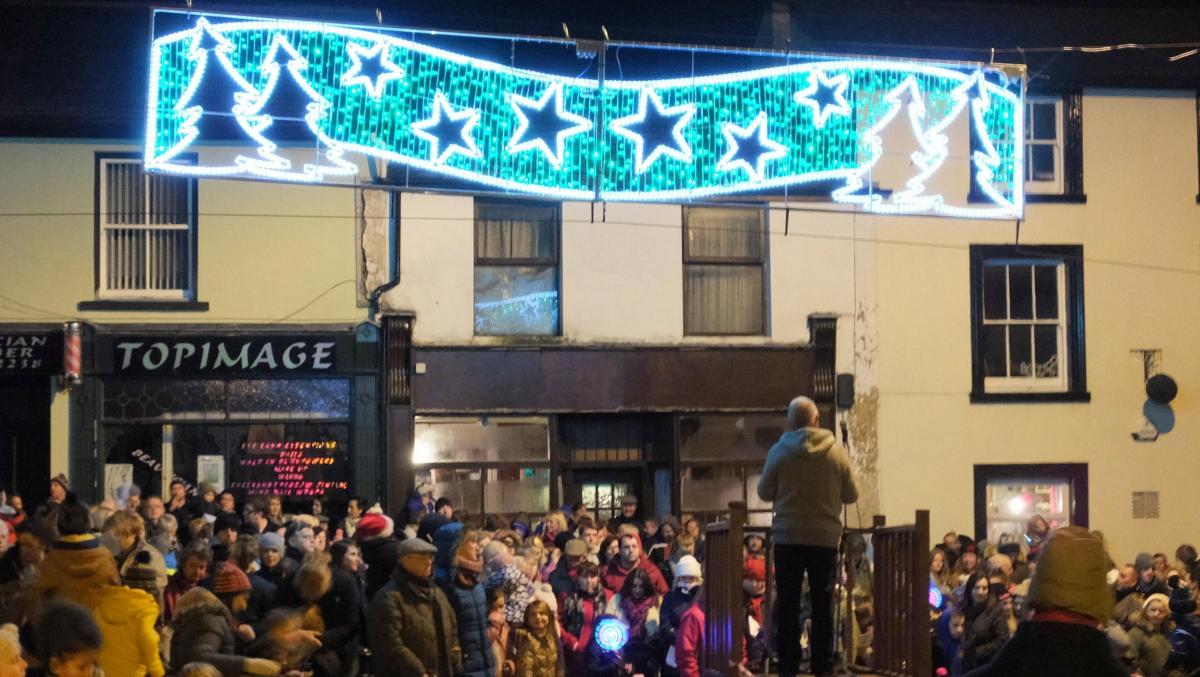 Occasional Donations and Annual Grants  Blaenavon Town Council is committed to supporting and strengthening the many networks and community groups that help to make a positive difference to Blaenavon as a place to live, work and visit, for everyone.We know that the Council can make a difference through our grants process, but it is also important that we seek a relationship with many of these groups to explore other ways in which they can develop and grow as they need to. For the financial year 2018/19 a total of £5,000 was made available to support community organisations who can demonstrate a clear need for financial support whilst contributing towards the vision and aims for Blaenavon. Projects and activities must have a specific benefit to residents of Blaenavon. Occasional donation requests are considered at each full council meeting.In addition, the Town Council provides regular annual support to several other local organisations for example Blaenavon Town Team, Big Pit mining museum and the Blaenavon branch of The Royal British Legion.An excellent example of how the Council support local organisations is the donation of £3,000 to Blaenavon Town Team who organised and delivered the successful Christmas Cracker event in December 2017, also Blaenavon Camera Club who organised a photographic exhibition at the Heritage Centre in November 2017.Another extremely beneficial donation provided by the Town Council was the financial support of £600 given to local foodbanks in the lead up to Christmas 2017. 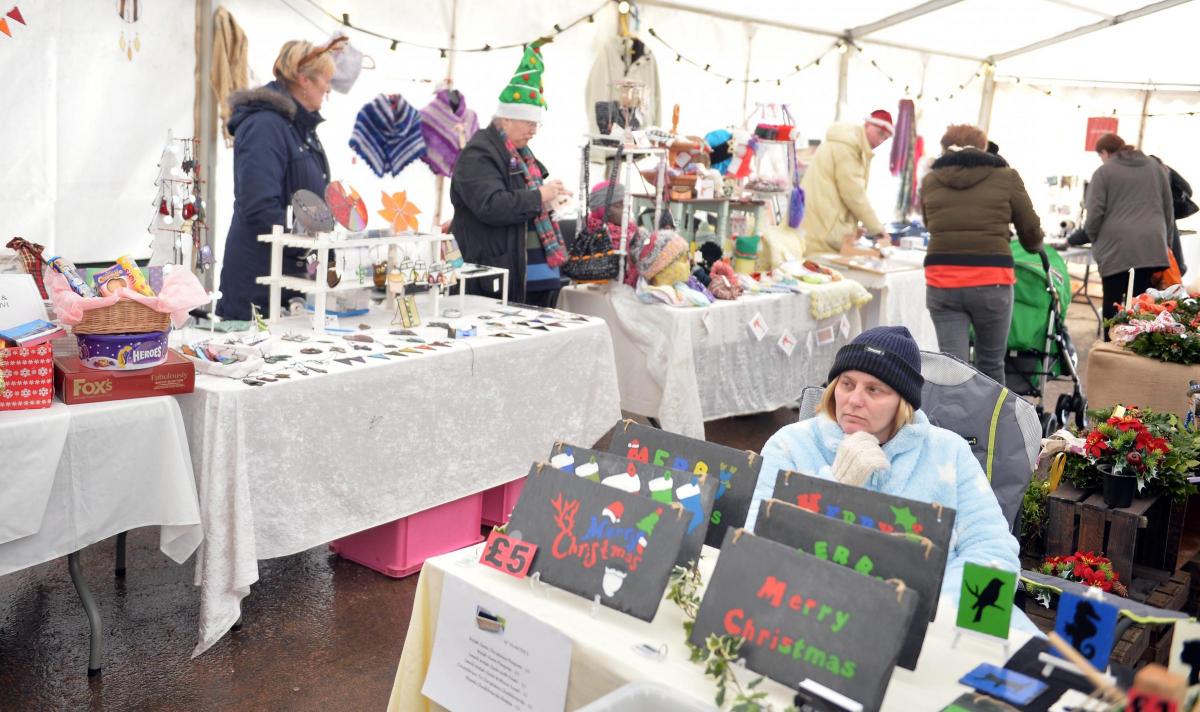 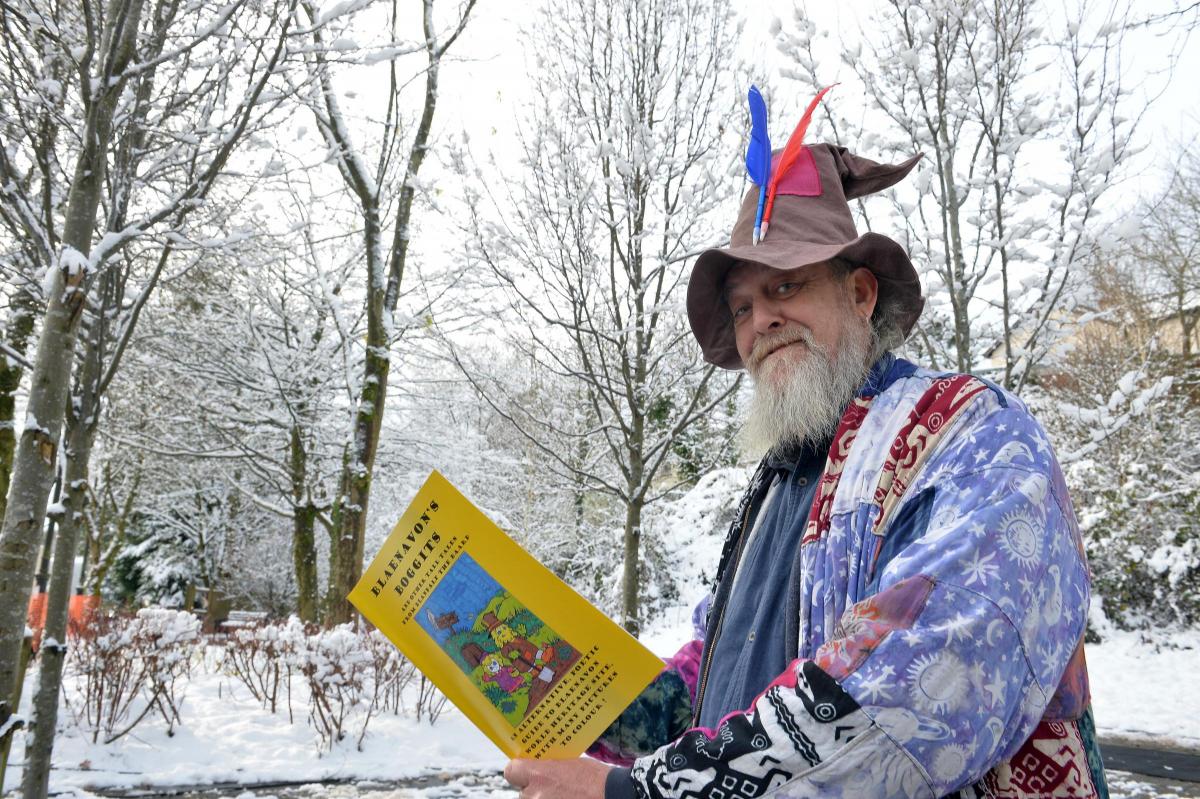 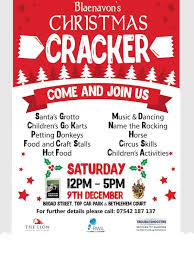 CommunicationsBlaenavon Town Council recognises the benefits of regular and effective communication in building positive relationships with residents, local organisations, businesses and key partners.It has recently set up a Facebook account together with a newly built Website to support the council’s on-going commitment in terms of community engagement whilst highlighting the positive work of the Town Council.RemembranceBlaenavon Town Council together with the Blaenavon branch of the Royal British Legion (RBL) organises the annual Remembrance service for the town.  This involves a parade through Blaenavon Town commencing at Broad Street car park and concluding at the Town’s war memorial at Church Road and High Street. A wreath laying ceremony is then conducted together with the observation of a two-minute silence at 11am. A service is then held at St Peter’s Church.The event is extremely well supported by local organisations namely Blaenavon Town Band, local churches / chapels, the clergy, local businesses, youth organisations such as the Scouts and Brownies, local sports clubs and schools, together with the attendance of civic dignitaries from across the County Borough.Importantly the event is extremely well supported by the Town’s residents who are rightly proud of the Remembrance Day event. In 2017 there were 84 wreaths laid at the cenotaph.The Town Council also supports the RBL at events throughout the year, examples being the Passchendaele Remembrance Day in July 2017 together with the Remembrance Day concert held at the Workingmen’s Hall on the 11th November 2017.In 2018 the Town Council will be involved and supporting the RBL in the 100-year celebrations marking the end of The Great War 2014 – 2018 and the sacrifices given by Blaenavon servicemen who never returned to the Town.Blaenavon Remembrance Day Parade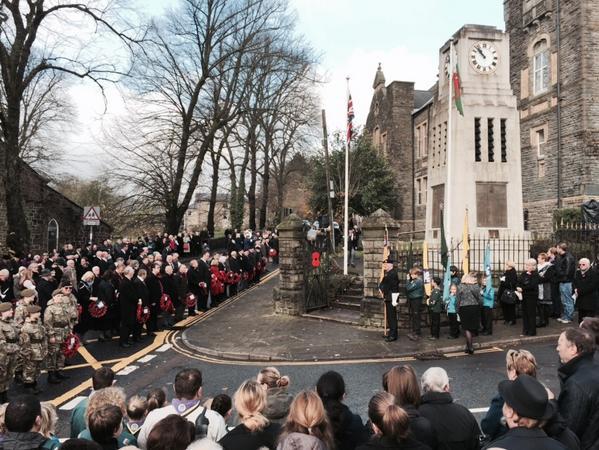 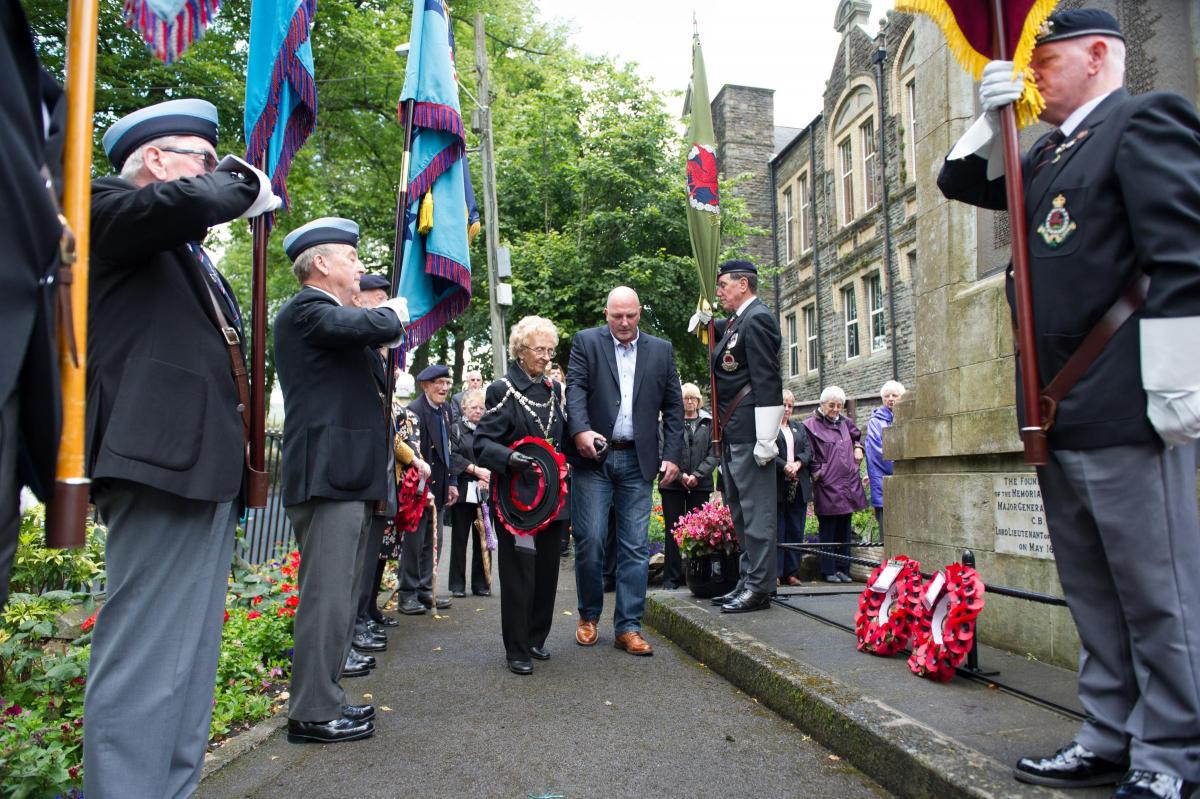 Community Policing and SafetyBlaenavon Town Council works closely with Gwent Police and Torfaen County Borough Council on matters relating to Community Safety.Councillors regularly engage with the Neighbourhood Policing Team and officers from TCBC community safety department. The Town Council building is often used for meetings with the Police, partner organisations and residents to discuss matters of concern and solutions to local issues.  Community Action days have recently been introduced where the police and partner agencies work with the community to highlight and deal with matters of concern.Neighbourhood Policing Teams keep residents updated on progress related to priorities in the local area.  They do this in many ways, including regular updates on their local website pages.  Blaenavon Town Council will continue to work in partnership with Gwent Police and other organisations so that they are able to deliver a service that is visible, accessible and responsive to what local people need.  Planning & EnvironmentBlaenavon Town Council is a statutory consultee for any planning applications submitted within the Town boundary or within the wider area which may influence the town or its residents.Torfaen County Borough Council is the local planning authority and makes the final decision. Blaenavon also sits within the Brecon Beacons National Park and as such is regularly consulted in relation to planning matters.Planning applications that are to be considered by the Town Council are forwarded to the Clerk by the local planning authority and these are brought to the attention of the full council monthly and are shown in the agendas document.All applications which the council considers are recorded in the corresponding minutes for that meeting and any observations or concerns are brought to the attention of the local planning authority by the Clerk.If members of the public are interested in a planning application, they are able to view this on the TCBC planning application website. They can attend a meeting to find out how the Town Council considered the application or enquire directly at the Town Council offices. The minutes of the meeting are also available on the Council’s website.Personnel  Blaenavon Town Council at present has one employee namely the Clerk / Responsible Financial officer. The line management structure for the Clerk is the Mayor and in their absence the Deputy Mayor.There is an annual performance management review conducted in March each year. This is complemented by quarterly finance inspections which support the broader performance management process namely governance and accountability.Blaenavon Town Council sets out to reward the commitment of its staff by providing a satisfying and flexible working environment in which its staff can develop. An example of this is the attendance at training courses delivered by SLCC, together with other regional events and conferences attributable to the role.The Clerk is also a member of The Society of Local Council Clerks (SLCC) which the council supports. The Council is currently supporting the Clerk in achieving professional qualifications namely the Certificate in Local Council Administration (CiLCA) The Clerk has a contract of employment and Job description which is reviewed annually.HighwaysThe Town Council is not directly responsible for the delivery of highways, transport, access or parking services in the town, but strives to ensure that the relevant delivery bodies provide a good quality, affordable service and considers the needs and expectations of its residents together with the town’s businesses.  This includes road and pavement repairs, traffic flow, winter gritting and local considerations for scheduling of major road works.  The Town Clerk and Councillors regularly engage with the Highways and Traffic management officers at Torfaen County Borough Council. When required, attendance at Council meetings takes place in order that the council be updated on matters relating to highways for example road works and traffic calming measures. The Council is also instrumental in the consultation processes.Another area where the Town Council is involved in highway matters is the many Road Closure orders that are negotiated and financed for events such as Heritage Day, Remembrance Day parade and the Town carol service.Street CleanlinessBlaenavon Town Council strives to ensure the town retains a pleasant, clean and safe environment to support its World Heritage Status.While the Town Council itself is not directly responsible for delivery of environmental services, it works in partnership with the relevant delivery bodies to encourage a high standard of services that meets the needs and expectations of its residents, businesses and visitors to the town. Torfaen County Borough Council is responsible for street cleaning in Blaenavon. Blaenavon Town Team regularly conduct litter picks within the town. This is supported by Blaenavon Town Council who regularly assist.Public footpaths and rights of wayThere are many public rights of way within Blaenavon and the surrounding countryside. Primary examples are the Garn Lakes and the Keepers pond areas to name but a few.Blaenavon Town Council is not directly responsible for public footpaths but regularly consult with and promote the views of the community to Torfaen County Borough Council, Brecon Beacons National Park, Countryside Wales and Blaenavon World Heritage Environmental Group (BWHEG) in relation to these areas of natural beauty.A recent piece of work that the Council has been involved in certainly in terms of consultation was the introduction of enforcement for dog fouling within these areas and the relevant signage that needed to be adopted. This was led by Councillor Alan Jones who is also the Cabinet Lead for Heritage, Culture and Tourism at Torfaen County Borough Council.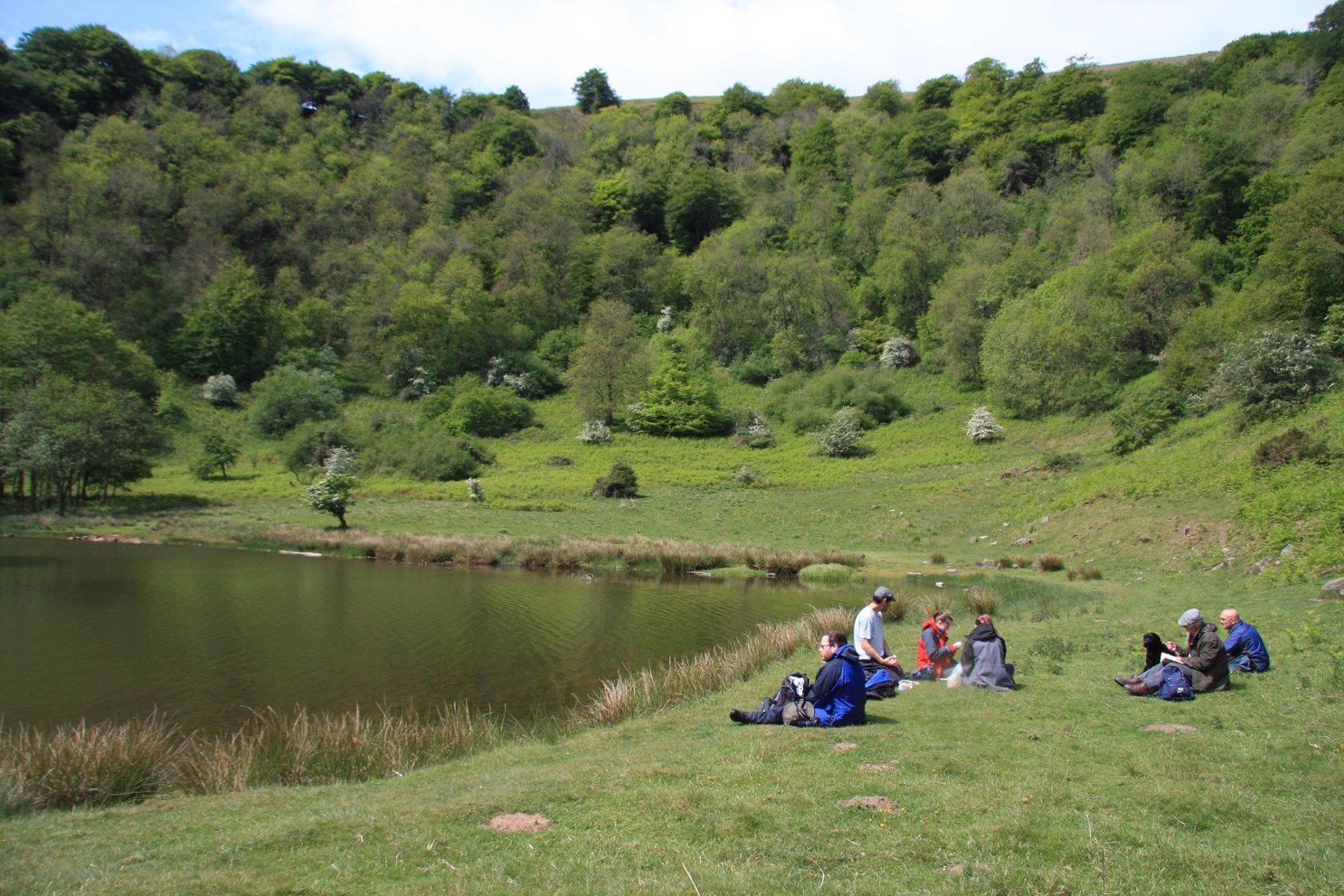 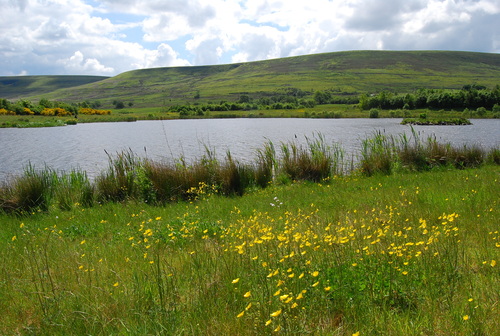 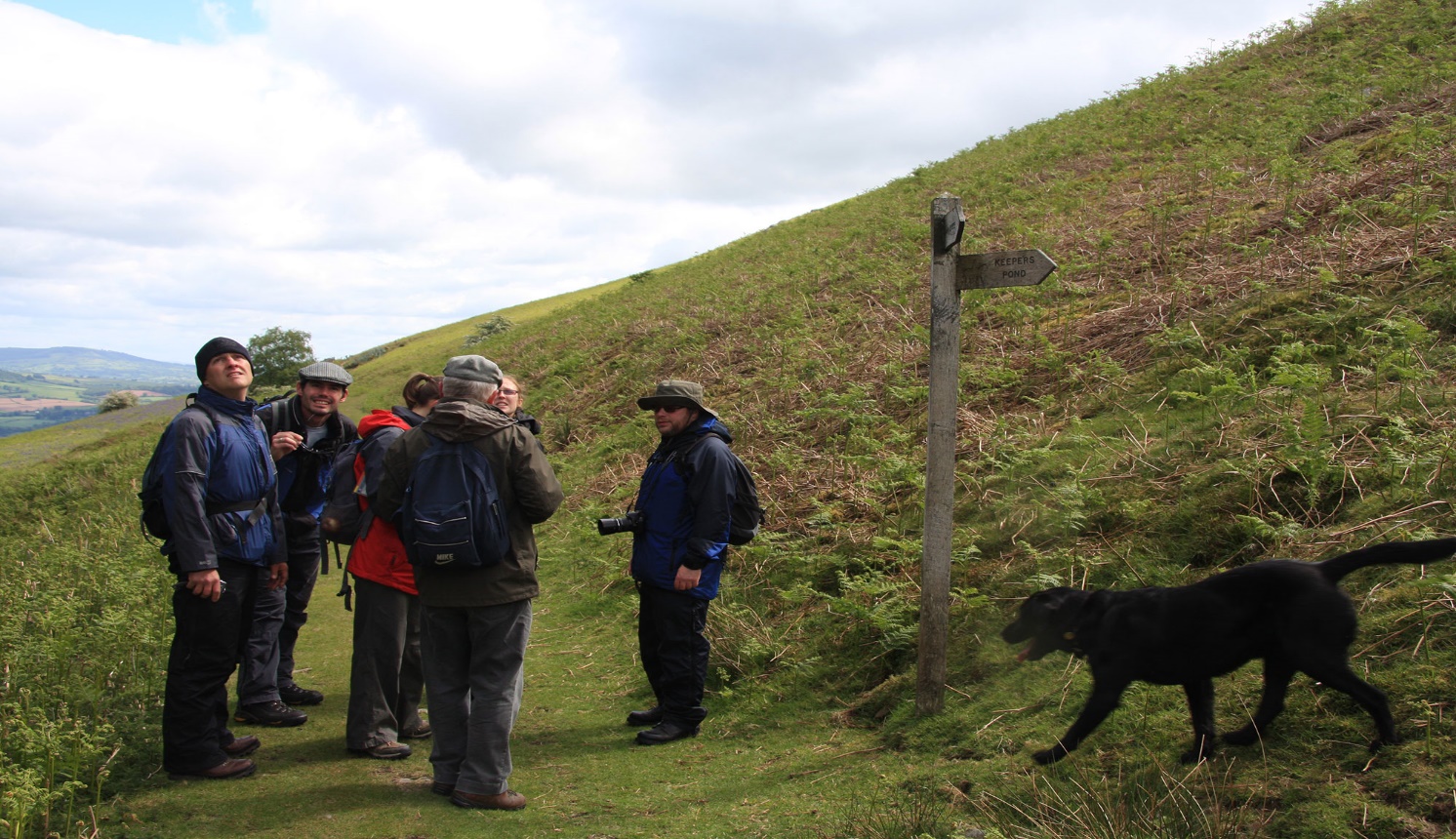 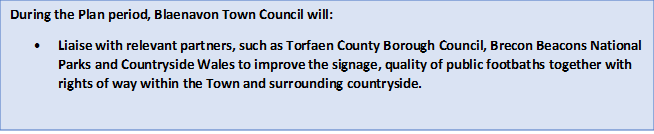 Economy and DevelopmentBlaenavon Town Council encourages and promotes the social, economic, environmental and commercial vitality of the town. This will support its future prosperity, sustainability and enhance the cultural wellbeing of its residents and local businesses.Although the Town Council’s own funds are limited it works in partnership with appropriate agencies and organisations to encourage and facilitate all opportunities.The Town Council is a key partner in the Blaenavon Townscape Heritage Project, working with Torfaen County Borough Council and Cadw in securing National Lottery funding to develop the Town’s infrastructure and economic sustainability.Blaenavon Town Council has budgeted for and committed £30,000 over the next three years to drive this project forward ensuring that future prosperity and economic growth is realised.Blaenavon Town Council’s Economic Development Objectives  In terms of economic development and planning, the Town Council is guided in its activities and decisions not only by its corporate objectives (listed on page 8) but also by the following specific economic development objectives:Next Steps The key milestones for achieving the objectives of this Business Plan from 2018-21 are set out in the action plan in Appendix 1 below.  Blaenavon Town Council will ensure that the goals and actions set out are delivered and properly resourced as the action plan progresses.  The Town Council has adopted a performance management approach, and will review progress against the Business plan regularly at its Finance meetings.The Town Council is keen to consider new opportunities at any time and as such, the Business plan should not be a limit to the Council’s endeavours over the next four years. In May 2021, as Council enters the final year of this plan, local elections are due to be held. The new Council will continue to engage with the community and its partners and comprehensively review its objectives during the 2021-22 municipal year to both evaluate the success of this first plan and draft the next five-year Business Plan for the period May 2021 - May 2026.    Blank Page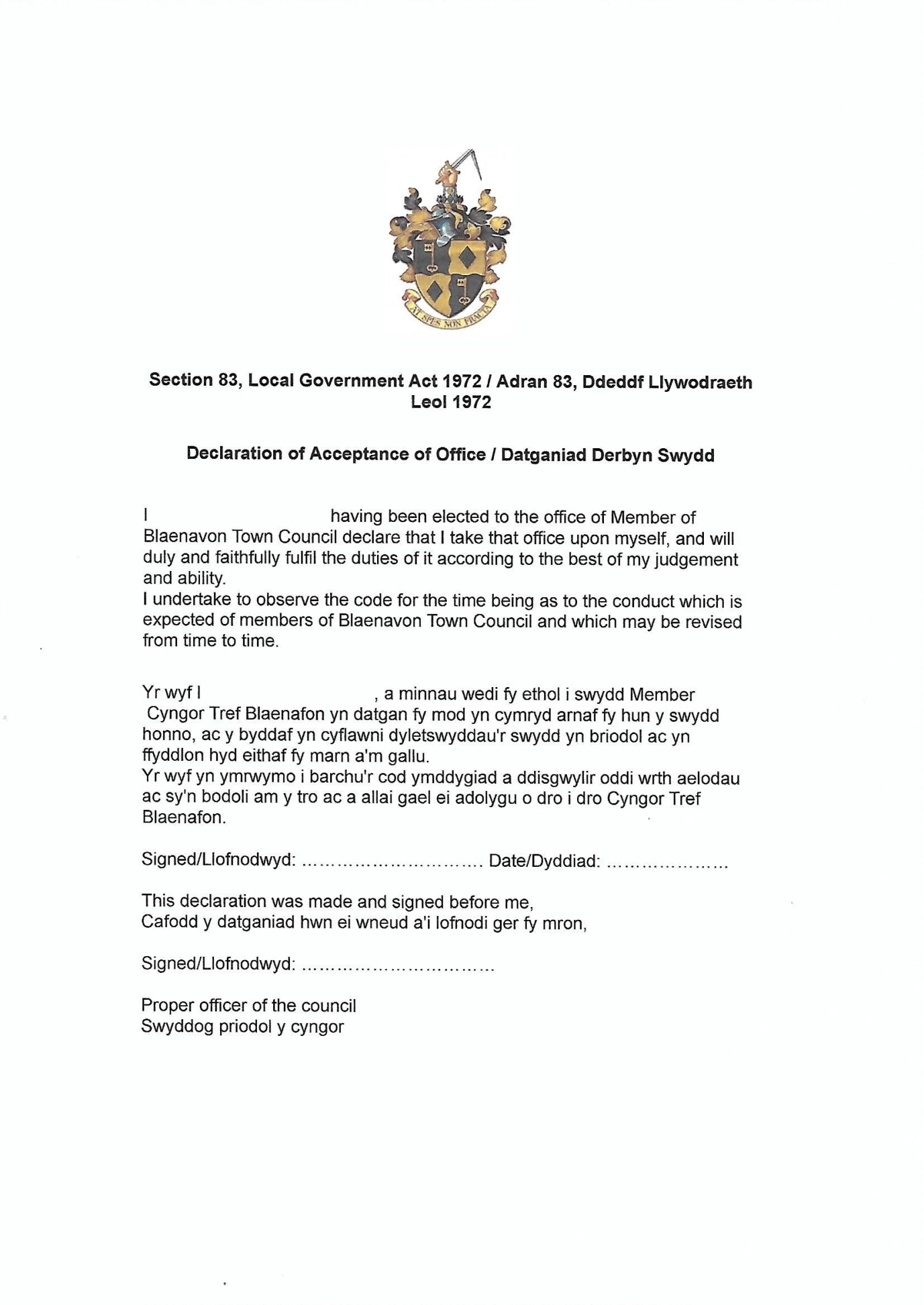 Blaenavon Town Council Project Action Plan 2018-2021Appendix 1APPENDIX 1 – ACTION PLAN 2018 -19Total to Date = £17,780ReferenceProjectLead OrganisationActivityTimescale and Review DateBudget Required Allocated Y - NOutcomeCompleted Y - NBTC 1May 2018Installation of 70 seats within the Workmen’s Hall CinemaBlaenavon Town Council.Blaenavon Workmen’s Hall PLCCllr Gareth DaviesThe refurbishment of the cinema seats to support wellbeing and tourism within the Town.3 months£10,000September 2018BTC 2April 2018Intergenerational Community ProjectBlaenavon Town CouncilBig Pit Mining MuseumCllr Alan JonesDeeper engagement activity linked to the dementia supportive community status for Blaenavon.12 months with quarterly review datesQuarterly review delivered to Council July 2018£2,000In progress BTC 3April 2018Installation of new bunting within Broad Street BlaenavonBlaenavon Town Council.Cllr Nick HorlerThe refurbishment of bunting within Broad Street Blaenavon2 months£350CompletedBTC 4May 2018Installation of World War 1 Benches at Cenotaph and Council officesBlaenavon Town CouncilCllr Alan JonesTo commemorate the end of World War 12 months£2,500CompletedBTC 5June 2018Community Swim Project and Play Service ProvisionBlaenavon Town CouncilTorfaen Play SchemeCllr Janet Jones & Stuart EvansTo support Torfaen, Play Service in the provision of free swimming for the children attending the Play Service facilities during the school holidays2 monthsUpdate September 2018£480CompletedBTC 6July 2018Installation of Flowers and pots at Cwmavon RoundaboutBlaenavon Town CouncilCllr Janet Jones & Stuart EvansTo enhance the location whilst entering Blaenavon Town1 Month£250CompletedReferenceObjectiveLead OrganisationActivityTimescale and Review DateBudget RequiredAllocated Y - NCommentsCompleted Y - NBTC 7July 2018Installation of Information Boards at The Lion Hotel and Caddick’s Builders Blaenavon.Blaenavon Town CouncilThe promotion of Blaenavon Town’s historic heritage and events,3 MonthsUpdate September 2018£2000ProgressingBTC 8July 2018Best Kept Premises Award Blaenavon TownBlaenavon Town CouncilCllr Denley - JonesThe promotion of Blaenavon Town’s appearance3 MonthsUpdate October 2018£200CompletedBTC 9BTC 10BTC 11BTC 12ReferenceObjectiveLead OrganisationActivityTimescaleBudget RequiredCommentsCompleted Y - NReferenceObjectiveLead OrganisationActivityTimescaleBudget RequiredCommentsCompleted Y - N